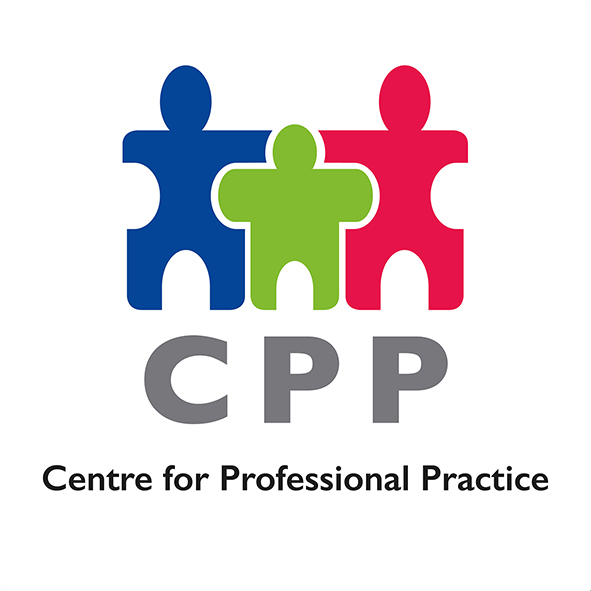 LOCATION INDUCTION CHECKLISTName of new employee:…………………………………..General                                                     CompletedWelcome to Your TeamTeam Manager to arrange visit at:Signed .......................................                               Date....................................Induction FacilitatorSigned ........................................                            Date......................................New StarterLocation of toiletsRefreshment facilitiesPersonal storageHow to enter and exit the buildingCar parking / public transportHousekeepingTour of settingTerms and conditions of employmentSick leave proceduresAnnual Leave/TOILExpensesCode of conductSupervision proceduresIdentity BadgeFire safety informationReporting accidentsFirst aidLone workingCommunicationTelephonesITOffice EquipmentPostOverview of team purposeMeet team membersExplain each members roleIntroduce work area and personal equipmentRole and responsibilityTeam planTeam rules/proceduresHealth and Safety PolicyChild Protection policyInclusion policySupervision policyStaff leave policySignpost to all other Centre policy locationTeam Manager ensures worker has updated their email signature to include their name, office phone number, work mobile number and email.Team Manager ensures worker needs to be logged into their phones when they are in the office.Legal Gateway PanelResources PanelChildren’s Centre or Corbyn Road (dependent on service)